от 10 сентября 2019 года										№ 1005О проведении продажи в электронной форме муниципального имущества городского округа город Шахунья Нижегородской области 
посредством публичного предложенияРуководствуясь Гражданским кодексом Российской Федерации, Федеральным законом от 21.12.2001 № 178-ФЗ «О приватизации государственного и муниципального имущества», Федеральным законом от 06.10.2003 № 131-ФЗ «Об общих принципах организации местного самоуправления в Российской Федерации», Положением об организации продажи государственного или муниципального имущества посредством публичного предложения и без объявления цены, утвержденным постановлением Правительства Российской Федерации от 22.07.2002 № 549, постановлением Правительства Российской Федерации от 27.08.2012 № 860 «Об организации и проведении продажи государственного или муниципального имущества в электронной форме», решением Совета депутатов городского округа город Шахунья Нижегородской области от 28.03.2019 № 26-6 «О внесении изменений в решение Совета депутатов городского округа город Шахунья Нижегородской области от 21.12.2018 № 23-7 «Об утверждении Прогнозного плана (программы) приватизации муниципального имущества городского округа город Шахунья на 2019-2021 годы», администрация городского округа город Шахунья Нижегородской области  постановляет:1. Провести продажу в электронной форме следующего муниципального имущества городского округа город Шахунья Нижегородской области посредством публичного предложения:2. Утвердить прилагаемое информационное сообщение о продаже в электронной форме муниципального имущества городского округа город Шахунья Нижегородской области посредством публичного предложения.3. Управлению экономики, прогнозирования, инвестиционной политики и муниципального имущества городского округа город Шахунья Нижегородской области: - осуществить продажу в электронной форме муниципального имущества городского округа город Шахунья Нижегородской области посредством публичного предложения. - обеспечить опубликование информационного сообщения о проведении продажи муниципального имущества городского округа город Шахунья Нижегородской области посредством публичного предложения, не менее чем за 30 дней до установленной даты продажи, на национальной электронной площадке в сети Интернет: https://www.etp-torgi.ru/, на сайте Российской Федерации в сети Интернет www torgi.gov.ru, на сайте администрации городского округа город Шахунья Нижегородской области www. shahadm.ru.4. Общему отделу администрации городского округа город Шахунья Нижегородской области обеспечить опубликование настоящего постановления на официальном сайте администрации городского округа город Шахунья Нижегородской области www. shahadm.ru.Глава местного самоуправлениягородского округа город Шахунья							  Р.В.КошелевУТВЕРЖДЕНОпостановлением администрациигородского округа город ШахуньяНижегородской областиот 10.09.2019 г. № 1005Информационное сообщение о проведении 15.10.2019 года в 10 час. 00 мин. продажи посредством публичного предложения в электронной форме имущества, находящегося в муниципальной собственности городского округа город Шахунья Нижегородской области на Национальной электронной торговой площадке https://www.etp-torgi.ru/ в сети ИнтернетПродавец - функции продавца исполняет уполномоченный орган собственника муниципального имущества, без выплаты вознаграждения - Управление экономики, прогнозирования, инвестиционной политики и муниципального имущества городского округа город Шахунья Нижегородской области.Адрес – 606910, Нижегородская область, г. Шахунья, пл. Советская, д.1.Сайт – www. shahadm.ru.,Телефон – (883152) 2-67-60, 2-73-09.Организатор торгов – Наименование – Акционерное общество "Электронные торговые системы" (АО «ЭТС»).Адрес: 123112, г. Москва, ул. Тестовская, д.10, этаж 25.Сайт - http://www.etp-torgi.ruПродажа посредством публичного предложения имущества, находящегося в муниципальной собственности городского округа город Шахунья Нижегородской области, проводится в соответствии с Гражданским кодексом Российской Федерации, Федеральным законом от 21.12.2001 №178-ФЗ «О приватизации государственного и муниципального имущества», постановлением Правительства Российской Федерации от 22.07.2002 № 549 «Об утверждении положений об организации продажи государственного или муниципального имущества посредством публичного предложения и без объявления цены», постановлением Правительства Российской Федерации от 27 августа 2012 № 860 «Об организации и проведении продажи государственного или муниципального имущества в электронной форме», решением Совета депутатов городского округа город Шахунья Нижегородской области от 28.03.2019 №26-6 «О внесении изменений в решение Совета депутатов городского округа город Шахунья Нижегородской области от 21.12.2018 №23-7 «Об утверждении Прогнозного плана (программы) приватизации муниципального имущества городского округа город Шахунья на 2019-2021 годы».Описание имущества, находящегося в муниципальной собственности городского округа город Шахунья Нижегородской области, выставляемого на торги в электронной форме (информация о торгах также размещена на www. shahadm.ru.,www.torgi.gov.ru, www.etp-torgi.ru):Лот 1 – нежилое помещение №1, расположенное в одноэтажном нежилом здании по адресу: Нижегородская область, г. Шахунья, с. Черное, ул. Молодежная, д.16, площадью 196,9 кв.м., кадастровый номер 52:03:0160001:534.Начальная цена продажи недвижимого имущества (без  НДС) – 122000 руб.Сумма задатка (20%)  – 24400 руб.Цена отсечения –61000 руб.Шаг понижения – 12200 руб.Шаг аукциона – 6100 руб.Лот 2 - нежилое помещение №3, расположенное в одноэтажном нежилом здании по адресу: Нижегородская область, г. Шахунья, с. Черное, ул. Молодежная, д.16, площадью 197,0 кв.м., кадастровый номер 52:03:0160001:533.Начальная цена продажи недвижимого имущества (без НДС) – 182000 руб.Сумма задатка (20%)  – 36400 руб.Цена отсечения – 91000 руб.Шаг понижения – 18200 руб.Шаг аукциона – 9100 руб.Аукцион на указанное имущество, назначенный на 14.06.2019, признан несостоявшимся в связи с отсутствием поданных заявок. Решение об условиях приватизации принято решением Совета депутатов городского округа город Шахунья Нижегородской области от 28.03.2019 №26-6 «О внесении изменений в решение Совета депутатов городского округа город Шахунья Нижегородской области от 21.12.2018 №23-7 «Об утверждении Прогнозного плана (программы) приватизации муниципального имущества городского округа город Шахунья на 2019-2021 годы»Форма подачи предложений о цене – открытая. Начало приема заявок на участие в торгах на Национальной электронной торговой площадке https://www.etp-torgi.ru – 13.09.2019 в 09.00.Окончание приема заявок на участие в торгах – 09.10.2019 в 23:00.Срок поступления задатка на счет – до 09.10.2019.Определение участников торгов – 11.10.2019.Проведение торгов (дата и время начала приема предложений от участников торгов) – 15.10.2019 в 10:00.Подведение итогов торгов: процедура торгов считается завершенной со времени подписания продавцом протокола об итогах продажи.Документооборот между Претендентами, участниками торгов, Продавцом и Организатором осуществляется через электронную площадку в форме электронных документов либо электронных образов документов, заверенных электронной подписью лица, имеющего право действовать от имени Претендента, за исключением договора купли-продажи имущества, который заключается в простой письменной форме. Наличие электронной подписи уполномоченного (доверенного) лица означает, что документы и сведения, поданные в форме электронных документов, направлены от имени Претендента, участника торгов, Продавца либо Организатора и отправитель несет ответственность за подлинность и достоверность таких документов и сведений (электронные документы, направляемые Организатором либо размещенные им на электронной площадке, должны быть подписаны усиленной квалифицированной электронной подписью лица, имеющего права действовать от имени Организатора). Информационное сообщение о проведении торгов по продаже имущества и условиях его проведения являются условиями публичной оферты в соответствии со статьей 437 Гражданского кодекса Российской Федерации. Подача Претендентом заявки и перечисление задатка являются акцептом такой оферты, и договор о задатке считается заключенным в письменной форме.Задаток для участия в продаже посредством публичного предложения служит обеспечением исполнения обязательства победителя торгов по заключению договора купли-продажи и оплате приобретенного на торгах имущества и вносится единым платежом на расчетный счет по следующим реквизитам: получатель УФК по Нижегородской области Финансовое управление городского округа город Шахунья Нижегородской области, Управление экономики, прогнозирования, инвестиционной политики и муниципального имущества городского округа город Шахунья Нижегородской области л/с 05323200430, ИНН 5239005039, КПП 523901001, р/с 40302810122023000024, банк– Волго-Вятское ГУ Банка России г. Нижний Новгород, БИК 042202001, ОКТМО 22758000, КБК 000000000000000000000, назначение платежа: задаток для участия в продаже муниципального имущества 15.10.2019 посредством публичного предложения по Лоту №__. Лицам, перечислившим задаток для участия в торгах, денежные средства возвращаются в следующем порядке:а) участникам, за исключением победителя, а также претендентам, отозвавшим заявки позднее дня окончания приема заявок, - в течение 5 календарных дней со дня подведения итогов продажи имущества;б) претендентам, не допущенным к участию в продаже имущества, а также претендентам, отозвавшим заявки не позднее дня окончания приема заявок, - в течение 5 календарных дней со дня подписания протокола о признании претендентов участниками.Задаток победителя продажи засчитывается в счет оплаты приобретаемого имущества и подлежит перечислению в установленном порядке в течение 5 календарных дней со дня истечения срока, установленного для заключения договора купли-продажи имущества.Сумма задатка не возвращается при уклонении или отказе победителя продажи:- от заключения договора купли-продажи в течение пяти рабочих дней со дня подведения итогов торгов; - от исполнения покупателем обязательств по оплате по договору купли-продажи.Оплата приобретенного на торгах имущества производится победителем продажи единовременно в соответствии с договором купли-продажи в течение 15 (пятнадцати) дней со дня его заключения. Задаток, внесенный покупателем, засчитывается в оплату приобретенного имущества. Факт оплаты имущества подтверждается выпиской со счета, указанного в договоре купли-продажи. Форма оплаты по договору купли-продажи: безналичная. Оплата имущества, приобретаемого на торгах (кроме земельных участков), производится победителем путем перечисления денежных средств по следующим реквизитам:Расчетный счет 40101810400000010002 Волго-Вятское ГУ Банка России г.Нижний Новгород БИК 042202001, ИНН 5239005039, КПП 523901001 УФК по Нижегородской области (Управление экономики, прогнозирования, инвестиционной политики и муниципального имущества городского округа город Шахунья Нижегородской области), код платежа 366 114 02043 04 0000 410. ОКТМО 22758000.	Договор купли-продажи имущества заключается с победителем в течение 5 (пяти) рабочих дней со дня подведения итогов торгов. К участию в торгах допускаются лица, которые могут быть в соответствии со статьей 5 Закона о приватизации Покупателями, своевременно подавшие заявку и представившие надлежащим образом оформленные документы в соответствии  с перечнем, объявленным в информационном сообщении, задатки которых поступили на счет Организатора продажи в установленный в информационном сообщении срок.Исчерпывающий перечень представляемых участниками продажи документов, требования к их оформлению:Заявка подается путем заполнения ее электронной формы, размещенной в открытой для доступа неограниченного круга лиц части электронной площадки (далее - открытая часть электронной площадки), с приложением электронных образов необходимых документов, предусмотренных Федеральным законом о приватизации:Для участия в торгах одновременно с заявкой (приложение № 1 к информационному сообщению) представляются следующие документы:Юридическими лицами:- заверенные копии учредительных документов;- документ, содержащий сведения о доле Российской Федерации, субъекта Российской Федерации или муниципального образования в уставном капитале юридического лица (реестр владельцев акций либо выписка из него или заверенное печатью юридического лица (при наличии печати) и подписанное его руководителем письмо);- документ, который подтверждает полномочия руководителя юридического лица на осуществление действий от имени юридического лица (копия решения о назначении этого лица или о его избрании) и в соответствии с которым руководитель юридического лица обладает правом действовать от имени юридического лица без доверенности;Физическими лицами:- копию паспорта (всех его листов).В случае, если от имени претендента действует его представитель по доверенности, к заявке должна быть приложена доверенность на осуществление действий от имени претендента, оформленная в установленном порядке, или нотариально заверенная копия такой доверенности. В случае, если доверенность на осуществление действий от имени претендента подписана лицом, уполномоченным руководителем юридического лица, заявка должна содержать также документ, подтверждающий полномочия этого лица.Требования к документам: указанные документы в части их оформления и содержания должны соответствовать требованиям законодательства Российской Федерации; представленные иностранными юридическими лицами документы должны быть легализированы на территории Российской Федерации и иметь заверенный перевод на русский язык.Заявка и иные представленные одновременно с ней документы подаются в форме электронных документов.Одно лицо имеет право подать только одну заявку.Заявки подаются на электронную площадку начиная с даты начала приема заявок до времени и даты окончания приема заявок, указанных в информационном сообщении. При приеме заявок от Претендентов Организатор обеспечивает конфиденциальность данных о Претендентах и участниках.Организатор обеспечивает - принятие и регистрацию в электронных журналах заявок и прилагаемых к ним документов, уведомление претендентов о принятом Продавцом решений о признании их участниками либо об отказе в допуске к участию в продаже имущества.В течение одного часа со времени поступления заявки организатор сообщает претенденту о ее поступлении путем направления уведомления с приложением электронных копий зарегистрированной заявки и прилагаемых к ней документов.Порядок ознакомления участников торгов с условиями договора, заключаемого по итогам проведения торгов, порядок предоставления разъяснений положений информационного сообщения и осмотр объектов нежилого фонда:С условиями договора, заключаемого по итогам проведения торгов, можно ознакомиться с даты размещения информационного сообщения на официальном сайте торгов до даты окончания срока приема заявок на участие в торгах на сайтах -  www.torgi.gov.ru,  www. shahadm.ru и на электронной площадке www.etp-torgi.ru (приложение № 2 к информационному сообщению).Любое заинтересованное лицо независимо от регистрации на электронной площадке со дня начала приема заявок вправе направить на электронный адрес Организатора запрос о разъяснении положений информационного сообщения и необходимостью ознакомления с иной дополнительной  информацией. Такой запрос в режиме реального времени направляется в «личный кабинет» Продавца для рассмотрения при условии, что запрос поступил Продавцу не позднее 5 (пяти) рабочих дней до даты окончания подачи заявок. В течение 2 (двух) рабочих дней со дня поступления запроса Продавец предоставляет Организатору для размещения в открытом доступе разъяснение с указанием предмета запроса, но без указания лица, от которого поступил запрос.Любое заинтересованное лицо независимо от регистрации на электронной площадке с даты размещения информационного сообщения на официальном сайте торгов до даты окончания срока приема заявок на участие в торгах вправе осмотреть выставленное на продажу имущество в период приема заявок на участие в торгах. С целью осмотра выставленного на продажу имущества необходимо согласовать дату и время с представителем Продавца по адресу: Нижегородская обл., г. Шахунья, пл. Советская, дом 1, каб. 71,72, или по телефону 8(83152)2-73-09, 2-67-60 в период приема заявок на участие в торгах.Порядок регистрации на электронной площадке.Для обеспечения доступа к участию в электронных торгах Претендентам необходимо пройти процедуру регистрации на электронной площадке.Регистрация на электронной площадке осуществляется без взимания платы.Регистрации на электронной площадке подлежат Претенденты, ранее не зарегистрированные на электронной площадке или регистрация которых на электронной площадке была ими прекращена.Регистрация на электронной площадке проводится в соответствии с Регламентом электронной площадки https://www.etp-torgi.ru.Претендент не допускается к участию в торгах по следующим основаниям:- Представленные документы не подтверждают право Претендента быть покупателем имущества в соответствии с законодательством Российской Федерации.- Представлены не все документы в соответствии с перечнем, указанным в информационном сообщении о проведении продажи, или оформление представленных документов не соответствует законодательству Российской Федерации.- Не подтверждено поступление в установленный срок задатка на счет Продавца. - Заявка подана лицом, не уполномоченным Претендентом на осуществление таких действий.Перечень указанных оснований отказа Претенденту в участии в торгах является исчерпывающим.Информация об отказе в допуске к участию в торгах размещается на официальных сайтах торгов и в открытой части электронной площадки в срок не позднее рабочего дня, следующего за днем принятия указанного решения.Порядок и срок отзыва заявок, порядок внесения изменений в заявку.Претендент вправе не позднее дня окончания приема заявок отозвать заявку путем направления уведомления об отзыве заявки на электронную площадку. В случае отзыва претендентом заявки, уведомление об отзыве заявки вместе с заявкой в течение одного часа поступает в «личный кабинет» Продавца, о чем Претенденту направляется соответствующее уведомление.Изменение заявки допускается только путем подачи Претендентом новой заявки в установленные в информационном сообщении сроки о проведении торгов, при этом первоначальная заявка должна быть отозвана.Правила проведения продажи в электронной форме:Рассмотрение заявок.Для участия в торгах Претенденты перечисляют задаток в размере 20 процентов начальной цены продажи имущества в счет обеспечения оплаты приобретаемого имущества и заполняют размещенную в открытой части электронной площадки форму заявки (приложение № 1 к информационному сообщению) с приложением электронных документов в соответствии с перечнем, приведенным в информационном сообщении.В день определения участников продажи, указанный в информационном сообщении, Организатор через «личный кабинет» Продавца обеспечивает доступ Продавца к поданным Претендентами заявкам и документам, а также к журналу приема заявок.Продавец в день рассмотрения заявок и документов Претендентов подписывает протокол о признании Претендентов участниками, в котором приводится перечень принятых заявок (с указанием имен (наименований) Претендентов), перечень отозванных заявок, имена (наименования) Претендентов, признанных участниками, а также имена (наименования) Претендентов, которым было отказано в допуске к участию в продажи, с указанием оснований такого отказа.Претендент приобретает статус участника торгов с момента подписания протокола о признании Претендентов участниками продажи.Не позднее следующего рабочего дня после дня подписания протокола о признании Претендентов участниками продажи всем Претендентам, подавшим заявки, Организатор торгов направляет уведомление о признании их участниками торгов или об отказе в признании участниками продажи с указанием оснований отказа. Информация о Претендентах, не допущенных к участию в продажи, размещается в открытой части электронной площадки и на официальных сайтах торгов.Проведение процедуры торгов должно состояться не позднее третьего рабочего дня со дня определения участников продажи, указанного в информационном сообщении.Порядок проведения продажи посредством публичного предложенияПроцедура продажи имущества проводится в день и во время, указанные в информационном сообщении о продаже имущества посредством публичного предложения, путем последовательного понижения цены первоначального предложения (цена имущества, указанная в информационном сообщении) на величину, равную величине "шага понижения", но не ниже цены отсечения."Шаг понижения" устанавливается продавцом в фиксированной сумме, составляющей не более 10 процентов цены первоначального предложения, и не изменяется в течение всей процедуры продажи имущества посредством публичного предложения.Время приема предложений участников о цене первоначального предложения составляет один час от времени начала проведения процедуры продажи имущества посредством публичного предложения и 10 (десять) минут на представление предложений о цене имущества на каждом "шаге понижения".Победителем признается участник, который подтвердил цену первоначального предложения или цену предложения, сложившуюся на соответствующем "шаге понижения", при отсутствии предложений других участников.В случае если несколько участников подтверждают цену первоначального предложения или цену предложения, сложившуюся на одном из "шагов понижения", со всеми участниками проводится аукцион.Начальной ценой имущества на аукционе является соответственно цена первоначального предложения или цена предложения, сложившаяся на данном "шаге понижения". Время приема предложений участников о цене имущества составляет 10 (десять) минут. "Шаг аукциона" устанавливается продавцом в фиксированной сумме, составляющей не более 50 процентов "шага понижения", и не изменяется в течение всей процедуры продажи имущества посредством публичного предложения.В случае, если в течение указанного времени:- поступило предложение об увеличении начальной цены имущества на "шаг аукциона", то время для представления следующих предложений об увеличенной на "шаг аукциона" цене имущества продлевается на 10 (десять) минут со времени представления каждого следующего предложения. Если в течение 10 (десяти) минут после представления последнего предложения о цене имущества следующее предложение не поступило, аукцион с помощью программно-аппаратных средств электронной площадки завершается. Победителем аукциона признается участник, предложивший наиболее высокую цену имущества.  - участники не заявляют предложения о цене, превышающей начальную цену имущества, то аукцион с помощью программно-аппаратных средств электронной площадки завершается. Победителем признается участник, который первым подтвердил начальную цену имущества.Со времени начала проведения процедуры продажи имущества посредством публичного предложения организатором размещаетсяа) в открытой части электронной площадки - информация о начале проведения процедуры продажи имущества с указанием наименования имущества, цены первоначального предложения, минимальной цены предложения, предлагаемой цены продажи имущества в режиме реального времени, подтверждения (неподтверждения) участниками предложения о цене имущества;б) в закрытой части электронной площадки - помимо информации, размещаемой в открытой части электронной площадки, также предложения о цене имущества и время их поступления, текущий "шаг понижения" и "шаг аукциона", время, оставшееся до окончания приема предложений о цене первоначального предложения либо на "шаге понижения".Во время проведения процедуры продажи имущества посредством публичного предложения организатор при помощи программно-технических средств электронной площадки обеспечивает доступ участников к закрытой части электронной площадки, возможность представления ими предложений о цене имущества.Ход проведения процедуры продажи имущества посредством публичного предложения фиксируется организатором в электронном журнале, который направляется продавцу в течение одного часа со времени завершения приема предложений о цене имущества для подведения итогов продажи имущества посредством публичного предложения путем оформления протокола об итогах такой продажи.Протокол об итогах продажи имущества посредством публичного предложения, содержащий цену имущества, предложенную победителем, и удостоверяющий право победителя на заключение договора купли-продажи имущества, подписывается продавцом в течение одного часа со времени получения от организатора электронного журнала.Процедура продажи имущества посредством публичного предложения считается завершенной со времени подписания продавцом протокола об итогах такой продажи.В течение одного часа со времени подписания протокола об итогах продажи имущества посредством публичного предложения победителю направляется уведомление о признании его победителем с приложением этого протокола, а также в открытой части электронной площадки размещается следующая информация:а) наименование имущества и иные позволяющие его индивидуализировать сведения (спецификация лота);б) цена сделки;в) фамилия, имя, отчество физического лица или наименование юридического лица - победителя.Продажа имущества посредством публичного предложения признается несостоявшейся в следующих случаях:а) не было подано ни одной заявки на участие в продаже имущества посредством публичного предложения либо ни один из претендентов не признан участником такой продажи;б) принято решение о признании только одного претендента участником;в) ни один из участников не сделал предложение о цене имущества при достижении минимальной цены продажи (цены отсечения) имущества.Решение о признании продажи имущества посредством публичного предложения несостоявшейся оформляется протоколом об итогах продажи имущества посредством публичного предложения.Не позднее чем через 5 рабочих дней с даты проведения продажи с победителем заключается договор купли-продажи имущества.При уклонении или отказе победителя от заключения в установленный срок договора купли-продажи имущества результаты продажи имущества посредством публичного предложения аннулируются продавцом, победитель утрачивает право на заключение указанного договора, задаток ему не возвращается.______________________________Приложение №1(к информационному сообщению)Продавцу: Управление экономики, прогнозирования,инвестиционной политики и муниципального имуществагородского округа город Шахунья Нижегородской области  Заявкана участие в продаже муниципального имущества посредством публичного предложения от «____»______________2019 года(Дата электронного аукциона)№ ____________ Лот №_________ имущества, находящегося в собственности                                               (Номер электронного аукциона)городского округа город Шахунья Нижегородской области Претендент______________________________________________________________________________________________________________(Ф.И.О. физического лица либо полное наименование юридического лица)Для физических лиц (индивидуальных предпринимателей):Документ, удостоверяющий личность: паспорт серия ___________, № ___________________, выдан «____»_________________ года. (кем выдан)__________________________________________________________________________________________________________________________________________________Дата рождения «____»________________ года.Адрес ___________________________________________________________________________________________________________________Телефон_____________________ адрес электронной почты_____________________________Вместе с заявкой на участие в продаже претенденты предоставляют отсканированные листы документа удостоверяющего личность (ВСЕ СТРАНИЦЫ ПАСПОРТА), путем размещения на электронной площадке.Доверенное лицо Претендента (ФИО) _______________________________________________________________________________________________________________________________________________________действует на основании _______________________________________________________________________________________________________________________________________________________удостоверение личности доверенного лица _________________________________________________________________________________________________________________________________________________ (наименование документа, серия, дата и место выдачи)Для юридических лиц:Документ о государственной регистрации в качестве юридического лица________________________________________________________________________(наименование, номер, дата регистрации, орган, осуществивший регистрацию)ОГРН_____________________________________ ИНН______________________________КПП______________________________________________________Должность, ФИО руководителя__________________________________________________Юридический адрес__________________________________________________________________________________________________________________________________________________Почтовый адрес___________________________________________________________________________________________________________Телефон_________________________ Факс _____________________________________в лице Представителя претендента ____________________________________________________________________________________________Действует на основании доверенности № ____________  «____» _________ 20_________годаДокумент, удостоверяющий личность доверенного лица __________________________________________________________________________(наименование документа, серия, номер, дата, кем выдан)Принимая решение о приобретении имущества: __________________________________________________________________________________________________________________________________________________________________________________________________________________________________________________________________________________________________.(наименование и местонахождение имущества)Обязуюсь:1.	Соблюдать условия продажи, содержащиеся в информационном сообщении и в опубликованных изменениях, размещаемых на сайтах www. shahadm.ru, www.torgi.gov.ru, www.etp-torgi.ru, а также порядок проведения продажи муниципального имущества в электронной форме, установленный действующим законодательством о приватизации. 2.	В случае признания победителем аукциона заключить с Продавцом договор купли-продажи в сроки, указанные в информационном сообщении о проведении настоящей процедуры, и оплатить Продавцу стоимость имущества, установленную по результатам продажи, в сроки и в порядке, определяемые в информационном сообщении и договором купли-продажи, произвести за свой счет государственную регистрацию перехода права собственности на имущество. При уклонении (отказе) от заключения в установленный срок договора купли-продажи задаток и продаваемое имущество остается у Продавца, а результаты аукциона аннулируются.Настоящей заявкой подтверждаем(-ю), что:- против нас (меня) не проводится процедура ликвидации;- в отношении нас (меня) отсутствует решение арбитражного суда о признании банкротом и об открытии конкурсного производства;- наша (моя) деятельность не приостановлена;- располагаем данными о Продавце, предмете продажи, начальной цене продажи имущества, дате и времени проведения продажи, порядке его проведения, порядке определения победителя, последствиях уклонения или отказа от подписания протокола об итогах продажи, договора купли-продажи.- на дату подписания настоящей заявки ознакомлен(-ы) с характеристиками имущества, указанными в информационном сообщении о проведении настоящей процедуры, что нам (мне) была представлена возможность ознакомиться с состоянием имущества в результате осмотра, в порядке, установленном информационным сообщением о проведении настоящей процедуры, претензий не имеем(-ю).Настоящей заявкой также подтверждаем (-ю), что мы (я), ознакомлены(-ен) с положениями Федерального закона от 27 июля 2006 г. № 152-ФЗ «О персональных данных», согласны(-ен) на обработку своих персональных данных и персональных данных доверителя (в случае передоверия).«___»________________2019 года(дата заполнения заявки)Приложение №2(к информационному сообщению) ПРОЕКТ ДОГОВОРА КУПЛИ-ПРОДАЖИМУНИЦИПАЛЬНОГО ИМУЩЕСТВАг. Шахунья                                                          № _______ от «____»___________2019 годаУправление экономики, прогнозирования, инвестиционной политики и муниципального имущества городского округа город Шахунья Нижегородской области  (далее – Управление), именуемое  «Продавец», в лице начальника Управления Козловой Елены Леонидовны, действующего на  основании Положения, и ________________________________________                   (для физических лиц: ФИО, серия и номер паспорта, дата и время его выдачи, гражданство, год рождения; пол; для юридических лиц: полное наименование организации, основной государственный регистрационный номер), в лице ___________(для юридических лиц: должность, ФИО), именуемый «Покупатель», в соответствии с Федеральным законом от 21.12.2001 № 178-ФЗ «О приватизации государственного и муниципального имущества» и постановлением администрации городского округа город Шахунья Нижегородской области от _______ № _____ «О продаже муниципального имущества», заключили настоящий Договор о нижеследующем:1.Предмет Договора	1.1. Предметом настоящего Договора является муниципальное имущество, именуемое в дальнейшем «объекты»:         1.1.1. Нежилое (здание, помещение)________, площадью ____ кв.м, расположенное по адресу: __________________________________________, кадастровый номер: _________________, принадлежащее «Продавцу» на праве собственности, о чем в Едином государственном реестре прав на недвижимое имущество и сделок с ним от _______ сделана запись регистрации № ______________, что подтверждается свидетельством о государственной регистрации права от ______ № _______ .Описание объекта: ________________________________________________________	1.1.2. Земельный участок в границах, указанных в кадастровом паспорте земельного участка, расположен по адресу: _________________________________________________.(в случае продажи объекта с земельным участком). Кадастровый номер: _____________________. Площадь: _________ кв.м.  Категория земель: земли населенных пунктов. Разрешенное использование: _______________________________________________.Земельный участок (описание):_____________________________________________________________________	Земельный участок принадлежит «Продавцу» на праве собственности, о чем в Едином государственном реестре прав на недвижимое имущество и сделок с ним от ______ сделана запись регистрации № _________________.	1.2. Настоящий Договор заключен на основании протокола от ____ № _______ об итогах продажи в электронной форме аукциона от ______ № ______ с открытой формой подачи предложений о цене, согласно которому «Покупатель» признан победителем аукциона по лоту № ____.	1.3. «Объекты», указанные в п.1.1 настоящего Договора, свободны от любых имущественных прав и претензий третьих лиц.	1.4. Покупатель не имеет претензий к техническому состоянию «объектов».2. Расчеты по Договору.	2.1.	Оплата за «объекты» производится в рублях.          2.2. «Покупатель оплачивает стоимость «объектов», указанных в п.1.1. настоящего договора, в сумме _____ руб. (________________________________), Сумма задатка, предварительно внесенная «Покупателем» в размере ____ руб. (______________________), засчитывается в счет оплаты стоимости «объекта», указанного в подпункте 1.1.1 настоящего Договора.	2.3. «Покупатель» перечисляет стоимость «объекта», указанного в подпункте 1.1.1  настоящего Договора, за вычетом суммы задатка, в размере _____ руб. (_________________) на счет «Продавца» не позднее 15 дней со дня подписания договора. Денежные средства только в валюте Российской Федерации в порядке, установленном законодательством, «Покупатель» перечисляет на  счет «Продавца» 40101810400000010002 Волго-Вятское ГУ Банка России г.Нижний Новгород БИК 042202001, ИНН 5239005039, КПП 523901001 УФК по Нижегородской области (Управление экономики, прогнозирования, инвестиционной политики и муниципального имущества городского округа город Шахунья Нижегородской области), код платежа 366 114 02043 04 0000 410. ОКТМО 22758000.Назначение платежа: «Оплата за нежилое (здание, помещение)________________, площадью _____ кв.м, расположенное по адресу: __________________________________, договор купли - продажи № _________ от «_____» ____________________2019 года».	  2.4. «Покупатель» оплачивает стоимость земельного участка, указанного в подпункте 1.1.2 настоящего Договора, в размере ______ руб. на счет «Продавца» не позднее 15 дней со дня подписания договора. 	Денежные средства только в валюте Российской Федерации в порядке, установленном законодательством, «Покупатель» перечисляет на расчетный счет 40101810400000010002 Волго-Вятское ГУ Банка России г.Нижний Новгород БИК 042202001, ИНН 5239005039, КПП 523901001 УФК по Нижегородской области Управление экономики, прогнозирования, инвестиционной политики и муниципального имущества городского округа город Шахунья Нижегородской области), код платежа 366 114 06024 04 0000 430 ОКТМО 22758000.	Назначение платежа: «Оплата за земельный участок по договору купли-продажи № ______ от «_____» ______________2019 года».	2.5. Моментом оплаты считается день зачисления в полном объеме денежных средств, указанных в настоящей статье, на расчетный счет «Продавца».	2.6. Подтверждением оплаты «объекта» является акт приема-передачи «объекта».	2.7. Оплата по договору третьими лицами не допускается.3. Права и обязанности сторон.3.1. По настоящему Договору «Покупатель» обязан:3.1.1. Произвести оплату «объекта» в соответствии с разделом 2 настоящего Договора, в срок не позднее 15 дней со дня заключения настоящего Договора.3.1.2. Принять передаваемый «Продавцом» «объект» по акту приема-передачи в срок не позднее 15 дней после полной оплаты «объекта» в том качественном состоянии, в котором он существует на момент передачи. После подписания акта приема-передачи «Покупатель» принимает на себя всю ответственность за сохранность передаваемого «объекта». Подписанный сторонами акт приема-передачи «объекта» подтверждает полную оплату его стоимости.3.1.3. В 30-дневный срок после дня полной оплаты «объекта» обратиться в Управление Федеральной службы государственной регистрации, кадастра и картографии по Нижегородской области для регистрации перехода права собственности на «объект».3.2. По настоящему договору «Продавец» обязан передать «объект» «Покупателю» по акту приема-передачи в течении 15 дней после полной оплаты его стоимости.4. Возникновение права собственности.4.1. Право собственности «Покупателя» на «объекты» возникает с момента их государственной регистрации.  4.2. Расходы по регистрации права собственности на «объекты» несет «Покупатель».5. Ответственность сторон.5.1. В случае нарушения «Покупателем» порядка оплаты, предусмотренного разделом 2 настоящего Договора, «Продавец» вправе обратиться в суд за взысканием с «Покупателя» суммы неоплаты по настоящему Договору, а также пеней, начисляемых в соответствии с п. 5.2 настоящего Договора, либо в одностороннем порядке отказаться от исполнения настоящего Договора.5.2. В случае нарушения «Покупателем» порядка оплаты, предусмотренного пп.2.3, 2.6 настоящего Договора, «Покупатель» уплачивает «Продавцу» пени в размере 0,1% от суммы неоплаты за каждый день просрочки.5.3. В случае отказа «Покупателя» принять «объекты» от «Продавца» по акту приема-передачи в соответствии с п. 3.1.2 настоящего Договора, а также нарушения «Покупателем» условия, предусмотренного п. 3.1.3, «Покупатель» уплачивает неустойку в размере 20% от цены, указанной в п.2.2 настоящего Договора.Под отказом понимается как письменное уведомление об отказе в принятии «объектов» «Покупателем», так и не исполнение «Покупателем» в течение 15 дней обязательств, установленных п. 3.1.2 настоящего Договора.При этом «Продавец» вправе в одностороннем порядке отказаться от исполнения настоящего Договора.5.4. В случае одностороннего отказа «Продавца» от исполнения настоящего Договора в соответствии с пп.5.1.,5.3. «Продавец» направляет «Покупателю» соответствующее уведомление. Настоящий Договор считается расторгнутым по истечении 30 (тридцати) дней с момента направления уведомления в случае непоступления денежных средств на расчетный счет «Продавца».При этом внесенный задаток не возвращается.6. Действие Договора.Настоящий Договор вступает в силу с момента его подписания и действует до полного исполнения «Покупателем» и «Продавцом» обязательств по настоящему Договору или до расторжения настоящего Договора.7. Заключительные положения.7.1. Все споры, возникающие в связи с исполнением настоящего Договора и не урегулированные путем переговоров, подлежат рассмотрению в суде по месту нахождения «Продавца».7.2. Изменения и дополнения к настоящему Договору имеют силу, если они совершены в письменной форме и подписаны уполномоченными на то лицами.7.3. Договор составлен в четырех экземплярах, имеющих одинаковую юридическую силу, три из которых остаются у «Продавца», в том числе один экземпляр «Продавца», два для представления в Управление Федеральной службы государственной регистрации, кадастра и картографии по Нижегородской области, один экземпляр передается «Покупателю».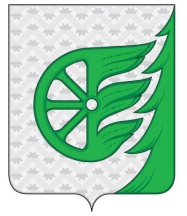 Администрация городского округа город ШахуньяНижегородской областиП О С Т А Н О В Л Е Н И Е№ Лота Наименование объекта, общая площадьМестонахождение объектаНачальная цена объекта(цена первоначального предложения(руб.)Величина задатка (20% от начальной цены) (руб.)Минимальная цена объекта (цена отсечения) (руб.)Величина снижения первоначального предложения («шаг понижения») (руб.)/величина повышения цены («шаг аукциона») (руб.)Порядок формирования цены (цена последовательно  снижается на «шаг понижения»)(руб.)1.Нежилое помещение №1, общей площадью 196,9 кв.м. Нижегородская область, г. Шахунья, с. Черное, ул. Молодежная, д.16122000244006100012200/6100122000109800976008540073200610002.Нежилое помещение №3, общей площадью 197,0 кв.м.Нижегородская область, г. Шахунья, с. Черное, ул. Молодежная, д.16182000364009100018200/910018200016380014560012740010920091000_______________________________________________________________/____________/___________/«Продавец»«Покупатель»м.п.м.п.                       Реквизиты:Реквизиты:Управление экономики, прогнозирования, инвестиционной политики и муниципального имущества городского округа город Шахунья Нижегородской области Почтовый и юридический адрес: 606910, Нижегородская область, г. Шахунья, пл. Советская, д.1, Финансовое управление администрации городского округа город Шахунья Нижегородской области (Управление  экономики, прогнозирования, инвестиционной политики и муниципального имущества городского округа город Шахунья Нижегородской области л/с 030001005) ИНН – 5239005039, КПП 523901001, расчетный счет № 4020481002202020390689 Волго – Вятское отделение ГУ Банка России г. Нижний Новгород, БИК – 042202001._____________________